PRAVOKOTNA PROJEKCIJA – VAJENARIŠI PREDMET V PRAVOKOTNI PROJEKCIJI (MERE DOBIŠ NA RISBI – SAMO PREŠTEJ KVADRATKE V IZOMETRIČNI PROJEKCIJI).                                                                                                               N                                               SR           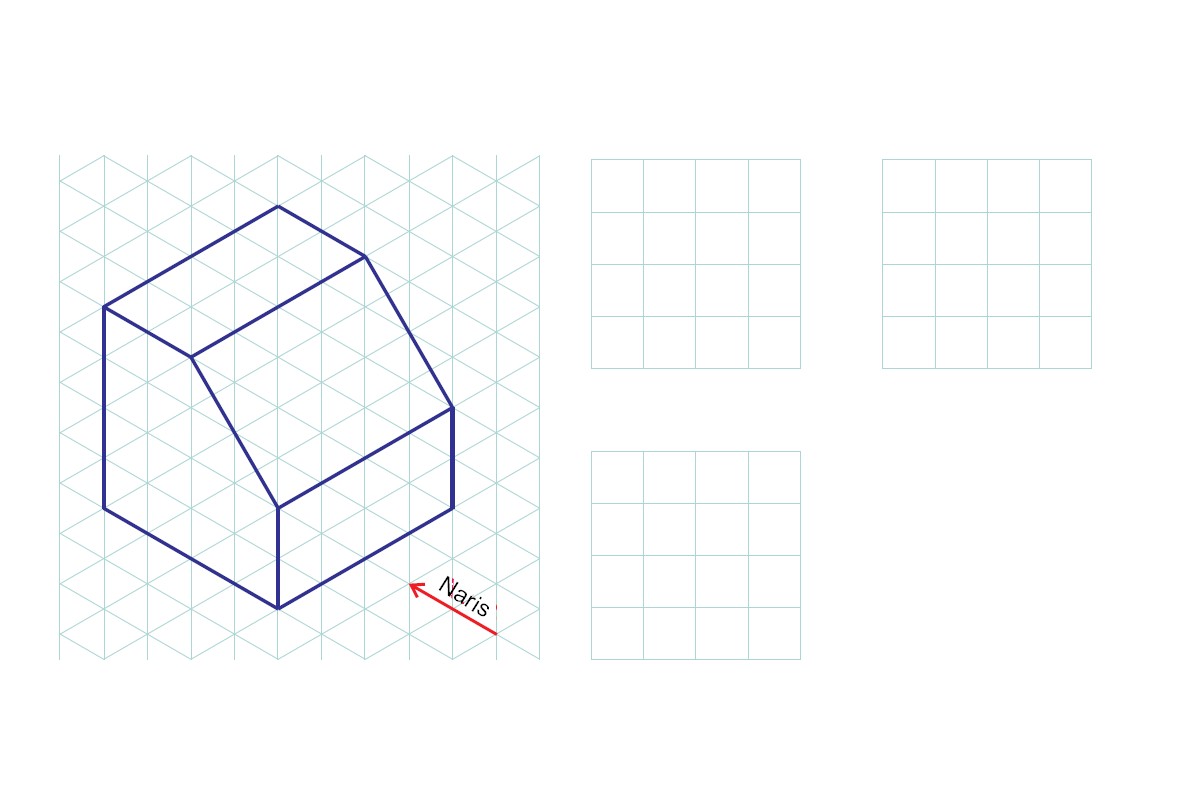                                                                                                                    TN – NARIST – TLORISSR – STRANSKI RIS